FEM UN VIATGE I VISITEM MONUMENTS!Omple el passaport amb les teves dades. Ja tens el passaport en regla i estàs preparat per viatjar.Recorda que has de fer la maleta que t’ha preparat la Mònica.Obrir Google Earth. A diferència del Google maps que funciona sense cap instal·lació específica, per accedir-hi a Google Earth cal instal·lar el programa al nostre ordinador i obrir-lo. Accediu a la pàgina de descàrrega de Google Earth i escolliu les opcions de descàrrega segons el vostre sistema operatiu (Windows, Linux, Mac).Com utilitzar GOOGLE EARTH:Clica en aquest enllaç. https://www.google.com/intl/es-419/earth/Després obre la lupa. Escriu la ciutat, el país o el monument que vols visitar ( + enter).Obre bé els ulls i mou-te com si estiguessis dins d’un dron.Quan acabis el teu viatge agafa el teu passaport, omple les dades del país que has visitat i pinta la  bandera.Origen: Des de quina ciutat sortiràs de viatge. Destinació: A quina ciutat has viatjat.País visitat: A quin país has viatjat.Distància (Km): Quina és la distància en km que has recorregut (origen-destinació). Monument visitat: Com es diu el monument que has visitat.Esport: Quin és l’esport més practicat al país que has viatjat.Plat típic: Quin és el menjat més conegut o famós del país visitat. Idioma: Quin és l’idioma oficial del país visitat.Pinta la Mandala del monument que has vist.Dirigeix-te a l’aeroport i que et posin el segell, al costat de la bandera (el pots retallar o dibuixar).Pots visitar tots els països i monuments que et vinguin de gust!! BON VIATGE!!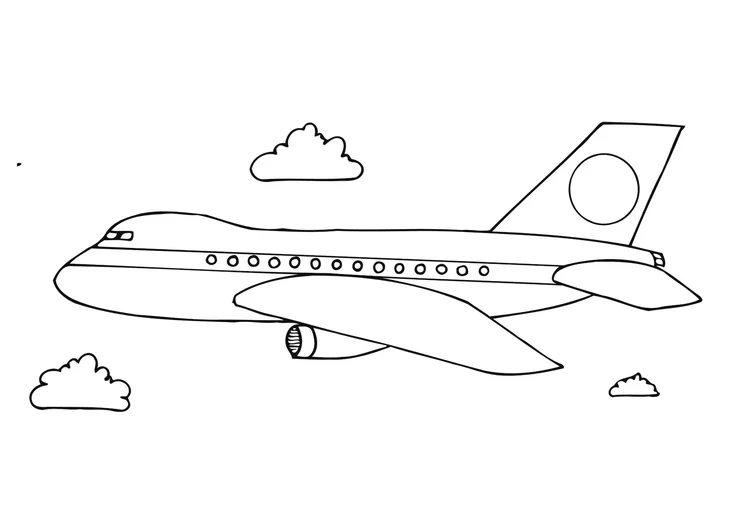 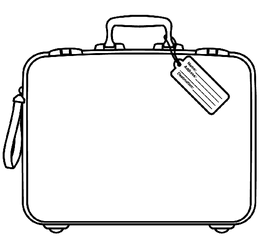 *SI NO POTS O NO VOLS FER EL VIATGE AMB EL GOOGLE EARTH POTS FER SERVIR EL GOOGLE, OMPLIR EL PASSAPORT I PINTAR ALGUNA MANDALA.